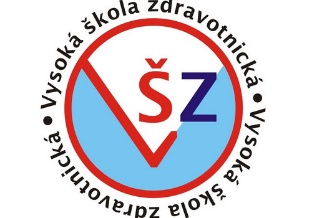 PRAKTICKÝ LIST STUDENTAPředmět: Profesionální komunikace a prevence násilíJméno: Obor: ZZPKO39473 Profesionální komunikace a prevence násilí 3 (zima 2020)  List číslo: 2-------------------------------------------------------------------------------------- Vypište si 10 asertivních pravidel a uveďte k nim příklady, kdy se Vám daří nebo nedaří je dodržovat – co vám v tom brání???